50-årsjubileum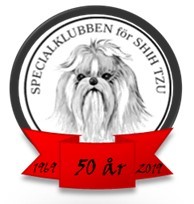 Specialklubben för Shih TzuDet skall givetvis firas! Reservera sista helgen i februari 2019. Då blir det 2 dagars utställning med gala på kvällen. Allt detta sker under Midvinter X-special i Sala 23–24 februari. Hela utställnings-helgen kommer att gå i 50 årsjubileets tecken.Save-the-Date och invänta inbjudan/annons på hemsidan och i Bulletinen nr 4 !